Projektarbeit Klassenstufe 9 – Beratungsprotokoll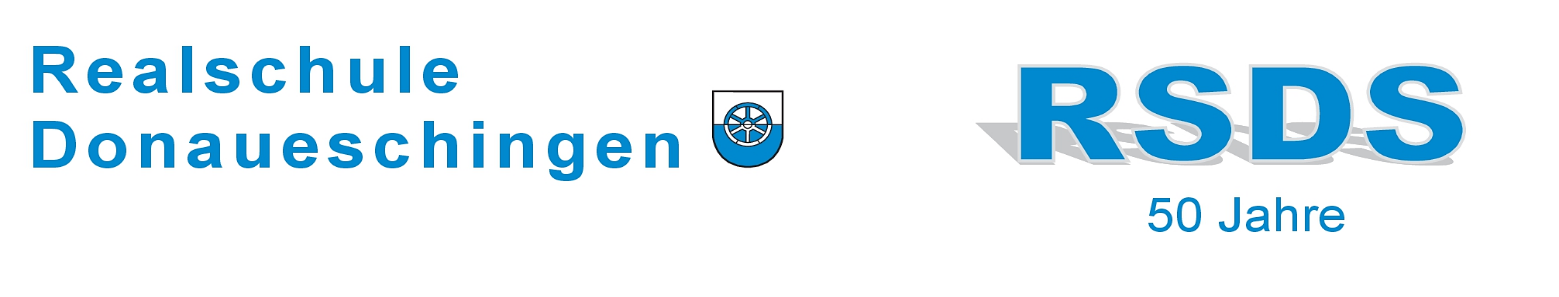 Klasse: __________		Gruppe: __________Datum: __________		Beginn: ___________			Ende: ___________Beratende Lehrer:	      1. _______________________	2. _________________________Anwesende Schüler:   1. _______________________	2. _________________________      3. _______________________	4. _________________________Stand des Projektes:---Fragen Schüler:---Zielvereinbarungen (Was ? Bis wann?)---Unterschriften Lehrer:	__________________________, _________________________Unterschriften Schüler:	__________________________, _________________________, 				__________________________, _________________________